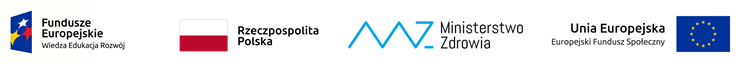                         SZPITAL SPECJALISTYCZNY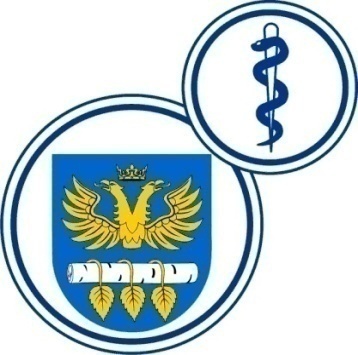 W BRZOZOWIEPODKARPACKI OŚRODEK ONKOLOGICZNYim. Ks. Bronisława MarkiewiczaADRES:  36-200  Brzozów, ul. Ks. J. Bielawskiego 18tel./fax. (013) 43 09 587www.szpital-brzozow.pl         e-mail: zampub@szpital-brzozow.pl_____________________________________________________________________________Sz.S.P.O.O. SZPiGM 3810/65/2022                                            Brzozów: 07.11.2022 r.Dotyczy postępowania o udzielenie zamówienia publicznego:dostawa sprzętu medycznegoSygn. sprawy Sz.S.P.O.O. SZPiGM            3810/65/2022	W związku z pytaniami złożonymi w niniejszym postępowaniu przez Wykonawców  Zamawiający udziela następujących odpowiedzi:  pytanie nr 1Część nr 5 - Pulsoksymetr - 6 szt.Pkt 18 - Czy Zamawiający dopuści urządzenia bez gniazda synchronizacji syn. EKG? odpowiedź: Zamawiający dopuszcza.pytanie nr 2Część nr 5 - Pulsoksymetr - 6 sztPkt 16 - Czy Zamawiający dopuści urządzenia z baterią umożliwiającą pracę wymaganą przez Zamawiającego ale o mniejszej pojemności tj. 2400 mAh? odpowiedź:Zamawiający dopuszcza.pytanie nr 3Część nr 5 - Pulsoksymetr - 6 sztPkt 4 - Czy Zamawiający dopuści urządzenia z ekranem o wymaganej rozdzielczości ale o przekątnej 10,1”? odpowiedź:Zamawiający dopuszcza.pytanie nr 4Część nr 5 - Pulsoksymetr - 6 sztCzy Zamawiający będzie oczekiwał, aby urządzenia były wyposażone w pamięć trendów dla wszystkich parametrów z min. 10 dni? odpowiedź:Zamawiający nie stawia takiego wymogu.pytanie nr 5Część nr 5 - Pulsoksymetr - 6 sztCzy Zamawiający będzie oczekiwał, aby urządzenia posiadały możliwość rozbudowy o drukarkę termiczną drukującą na papierze min. 58mm?odpowiedź:Zamawiający oczekuje, aby urządzenia posiadały możliwość rozbudowy o drukarkę termiczną drukującą na papierze min. 58mm.pytanie nr 6część nr 5Ad 7. Czy Zamawiający dopuści urządzenia z obsługą za pomocą przycisków funkcyjnych oraz pojemnościowego ekranu dotykowego?odpowiedź:Zamawiający dopuszcza.pytanie nr 7część nr 5Ad 13. Czy Zamawiający dopuści urządzenia z regulacją czasu wyciszenia alarmów od 1 do 15 minut?odpowiedź:Zamawiający dopuszcza.pytanie nr 8część nr 5Ad 16. Czy Zamawiający dopuści urządzenia z własnym zasilaniem - akumulator litowo-jonowy o pojemności 2600mAh, czas pracy 2 godziny, ładowanie baterii do 90% w czasie 2,5 godziny?odpowiedź:Zamawiający dopuszcza.pytanie nr 9część nr 5Ad 17. Czy Zamawiający dopuści urządzenia z wyświetlaniem graficznym symbolu baterii z przybliżonym pozostałym czasem pracy?odpowiedź:Zamawiający dopuszcza.pytanie nr 10część nr 5Ad 19. Czy Zamawiający dopuści urządzenia z funkcja przyjmowania nowego pacjenta z możliwością wyboru obligatoryjnych pól z wykorzystaniem przynajmniej danych dotyczących numeru pacjenta MRN, imienia, nazwiska, wieku, płci, wzrostu, wagi, z możliwością edycji pola daty i godziny przyjęcia oraz możliwością wprowadzania danych pacjenta przy użyciu opcjonalnego czytnika kodów kreskowych?  odpowiedź:Zamawiający dopuszcza.pytanie nr 11część nr 5Ad 26. Czy Zamawiający dopuści urządzenia z saturacją (SPO2), z pomiarem tętna w zakresie 20-300./min, z pomiarem w innej technologii redukującej artefakty ruchowe niż Nellcor, Masimo bądź FAST?odpowiedź:Zamawiający dopuszcza.pytanie nr 12część nr 5Ad 27. Czy Zamawiający dopuści urządzenia z funkcja opóźnienia alarmów wszystkich alarmów  (w tym SpO2 i desaturacji) konfigurowaną przez Użytkownika – do 15 sekund?odpowiedź:Zamawiający dopuszcza.pytanie nr 13część nr 5Ad 29. Czy Zamawiający dopuści urządzenia z możliwością stosowania czujników SpO2 producenta urządzenia oraz Nellcor za pomocą standardowo dostarczanego kabla łączącego?odpowiedź:Zamawiający dopuszcza.pytanie nr 14Czy Zamawiający w Części nr 3 dopuści do zaoferowania nowoczesne, wysokiej jakości wózki do komfortowego i łatwego transportu pacjentów w pozycji siedzącej oraz łatwe do utrzymania w czystości o podanych parametrach? :Urządzenie nowe, nie powystawowe,Konstrukcja wózka wykonana ze stalowej ramy pokrytejbardziej odporną na zużycie i łatwą w czyszczeniu powłoką epoksydową,Dopuszczalne maksymalne obciążenie robocze 200 kg, maksymalna waga pacjenta 135 kg,Masa własna wózka: 35 kgTapicerka z pianki o grubości 5 cm. Bezszwowe wykończenie, powłoka winylowaWybór kolorów: fuksja, zielony, niebieski do wyboru przez ZamawiającegoSzerokość siedziska 46 x 46 cmSzerokość całkowita 75 cmWysokość oparcia 46 cmSiedzisko i oparcie wózka pod stałym ergonomicznym kątem i wysokością zapewniające wygodną, komfortową pozycję pacjentaPodłokietniki z poliuretanu, opuszczaneMożliwość montażu podpórek nóg odejmowanychz możliwością ustawienia pod dwoma kątami w pionie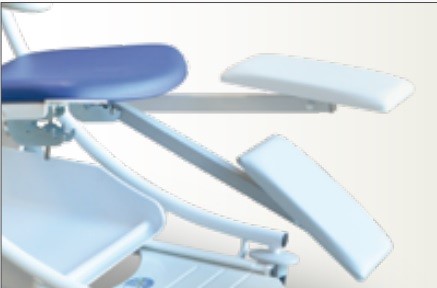 Dodatkowy wysuwany i samoblokujący się podnóżek umożliwiający swobodne ułożenie nóg pacjenta bez konieczności niekomfortowego dla niektórych pacjentów rozchylenia nóg 
na boki.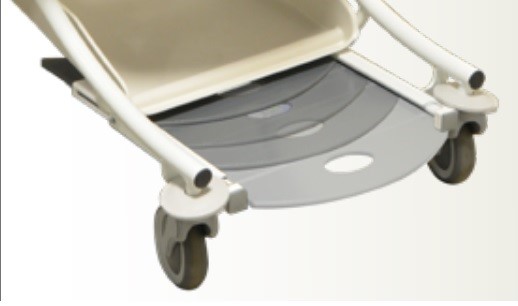 Ergonomiczne rączki do wygodnego prowadzenia wózkaW tylnej części oparcia miejsce na dokumentacjęWózek wyposażony w wyjmowany (łatwy do czyszczenia i dezynfekcji) pojemnik na rzeczy pacjentaWózek wyposażony w gniazda z dwóch stron oparcia do zamontowania odejmowanego i rozkładanego statywu kroplówki znajdującego się na wyposażeniu wózkaKoła tylne bezdętkowe, Ø 300 mm z centralnym układem blokującym, opiekun może obsługiwać hamulec w pozycji stojącej, Przednie koła bezdętkowe, skrętne Ø 125 mm, zapewniające łatwe manewrowanie i prowadzenie wózkaWózek w przedniej części wyposażony w kółka odbojoweWózek z możliwością parkowania i składania wózków jeden za drugim dzięki czemu zajmują mniej miejsca na Oddzialeodpowiedź:Ofertę należy złożyć zgodnie z SWZ.pytanie nr 15pakiet 3, pozycja 1Czy Zamawiający dopuści wysokiej klasy wózek do przewożenia chorych w pozycji leżącej o następujących parametrach:1. Wózek przeznaczony do transportu wewnątrzszpitalnego w pozycji leżącej.2. Długość całkowita wózka: 217 cm.3. Szerokość całkowita wózka z poręczami bocznymi: 78 cm.4. Szerokość materaca: 62 cm5. Hydrauliczna regulacja wysokości leża dostępna z obustron stołu, zapomocą dźwigninożnej w zakresie: 61 – 91 cm (mierzone odpodłoża do górnej płaszczyzny leża bezmateraca)6. Oparcie pleców regulowane sprężynami gazowymi z blokadą w zakresie od 00 do 90 7. Przechył Trendelenburga 16 0.8. Przechył anty -Trendelenburga 16 0.9. Regulacja pozycji Trendelenburga oraz anty-Trendelenburga regulowa naHydraulicznie przy użyciu pedałów nożnych umiejscowionych z obu dłuższych stronwózka.10. Konstrukcja stołuwykonana ze stalimalowanej proszkowo.11. Podwozie zabudowane pokrywą z tworzywa sztucznego z miejscem doprzechowywania rzeczy pacjenta lub butli z tlenem. Udźwig 27 kg.12. Leże dwusegmentowe, wykonane z materiału przeziernego dla promieniowania RTG na całej długości leża (odgłowy do stóp) i możliwością włożenia kasety RTG zDostępem  odstrony wezgłowia, od strony nóg i obu boków wózka, z przedziałkąwzdłuż i poprzek leża umożliwiającą pozycjonowanie kasety.13. Wózek zaopatrzony w 4 odbojniki tworzywowe.14. Materac piankowy, w pokrowcu z osłoną nie zwierającą lateksu, z powierzchniąantypoślizgową ,nieprzemakalny, o grubości 8 cm, z certyfikatem ognioodporności(niepalności) wydany przez jednostkę niezależną spełniającynormy EN597-1 i EN597-2 (do przedłożenia na żądanie), mocowany na rzepy, w sposób uniemożliwiającysamoczynne przesuwanie15. Pojedyncze koła o średnicy 20 cm, jedno koło antystatyczne znaczone odrębnymkolorem dla identyfikacji, koła bezwidocznej metalowej osiobrotu zaopatrzone wosłony zabezpieczające mechanizm kół przed zanieczyszczeniem, stół wyposażony wcentralny system hamulcowy, z jednoczesnym blokowaniem wszystkich kół, wzakresie: obrotu wokół osi, toczenia i sterowania kierunkiem jazdy. Dodatkowo piątekoło ułatwiające prowadzenie wózka. System obsługi wanydwomazaznaczonymikolorystycznie dźwigniami od strony nóg i głowy pacjenta: kolor zielony – jazda kierunkowa, kolor czerwony – hamulec centralny, środek – jazda swobodna.16. Dopuszczalne obciążenie wózka 250 kg.17. Barierki boczne chromowane, składane podleże, z gładką, wyprofilowaną na całej długości powierzchnią tworzywo  ułatwiającą prowadzenie wózka raz nie wysującą ścian. Elementy aktywujące zaznaczone odrębnym kolorem – żółtym, przy zakończeniach barierek.18. Poręcze boczne składanepod leże – brak przerw transferowych oraz ograniczeń przyschodzeniu pacjenta.19. Wózek wyposażony w 4 ergonomiczne rączki (dwie od strony głowy i dwie od strony nóg), do prowadzenia wózka, składan eponiżej leża. Kaseta RTG umiejscowiona na dolnym blacie, z dostępem 360 ,podziałka na blacie wzdłuż i wszerz ułatwia pozycjonowanie.20. Materac montowany na rzepy, uniemożliwiające jego przesuwanie.21. Powłoka lakieruodporna na środki dezynfekujące, spełniające normy bezpieczeństwa dla wyrobów medycznych. Nie ma koniczności dołączania stosownych dokumentów.22. Wózek dostarczony w oryginalnym opakowaniu producenta23. Powierzchnie wózka odporne na środki dezynfekcyjne25. Gwarancja min 24 miesiąceodpowiedź:Zamawiający dopuszcza.pytanie nr 16pakiet 3, pozycja2Wózek do przewożenia chorych w pozycji siedzącejProsimy Zamawiającego o wyjaśnienie czy w pozycji szerokość siedziska nie nastąpiła omyłka, gdyż zgodnie z przyjętymi standardami wózek o nośności minimum 150 kg powinien dysponować siedziskiem o szerokości znaczenie większej niż ta której oczekuje zamawiający tj. max. 48 cm. Taka szerokość może uniemożliwić przewóz osób o masie ok. 150 kg ponieważ nie zmieszczą się w wymagane siedzisko. Ponadto zaoferowany wózek posiada konstrukcje podwójnego krzyżaka co znacznie zwiększa bezpieczeństwo przewozu pacjenta nie tylko do 150 kg ale do ponad 200 kg w związku z powyższym czy Zamawiający dopuści wózek inwalidzki o parametrach jak poniżej: Rama - STALOWASposób składania wózka - SKŁADANY NA PODWÓJNYM KRZYŻAKUFunkcja regulacji środka ciężkości - TAK, NA PRZEDNICH KOŁACHCiągi - STALOWEPodnóżki- UCHYLNE ZE SKOKOWĄ REGULACJĄ DŁUGOŚCIHamulec postojowy - TAKPodłokietniki- KRÓTKIE Z FUNKCJĄ DEMONTAŻURodzaj kół tylnych - PEŁNE O ŚREDNICY 24"Rodzaj kół przednich - GUMOWE O ŚREDNICY 8"Kolor ramy - SREBRNO-CZARNYKolor tapicerki - CZARNYRodzaj wózka manualnego - WÓZEK RĘCZNYMaksymalna waga użytkownika - 225 kgMożliwość składania - TAK Waga wózka - 23,5 - 24,5 kgSzerokość siedziska 56 cm lub 61 cm do wyboru przez ZamawiającegoOparcie i siedzisko wózka wykonane z tworzywa odpornego na zanieczyszczenia co sprawia, że wózek bardzo łatwo utrzymać w czystości lub dezynfekowaćodpowiedź:Zamawiający dopuszcza wózek z siedziskiem o szerokości 56 cm. pytanie nr 17pakiet 3, pozycja 2Czy Zamawiający dopuści wózek inwalidzki o parametrze :nośność wytrzymałość na obciążenia min. 130 kg? odpowiedź:Ofertę należy złożyć zgodnie z SWZ.pytanie nr 18pakiet 3, pozycja 2Czy Zamawiający dopuści wózek o nośności 130 kg i pozostałych parametrach jak poniżej? Rama stalowaPowłoka – malowanie proszkowepodłokietnik ściętypodłokietniki odchylane i wyciągane,podnóżki odchylane do wew. i na zew. odpinane,regulacja wysokości płyty podnóżka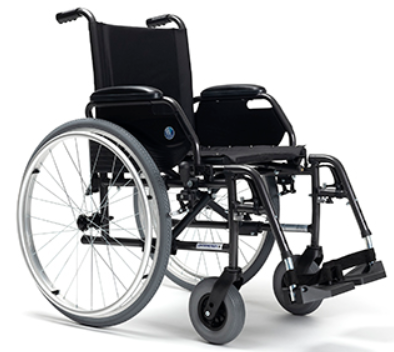 koła przednie krypton lub pompowane,koła tylne krypton lub pompowane,koła na szybkozłączce.szerokość siedziska: 39 / 42 / 44 / 46 / 48 / 50 cm,szerokość całkowita: 57 / 59 / 61 / 63 / 65 / 67 cmwaga całkowita: 16,1 kggłębokość użytkowa siedziska: 45 cmwysokość przedniej krawędzi siedziska: 50 cmpochylenie siedziska: 5°wysokość oparcia: 42 cmkąt nachylenia oparcia: 0°średnica kół tylnych: 24"średnica kół przednich: 20 cmmaksymalna wytrzymałość: 130 kgodpowiedź:Ofertę należy złożyć zgodnie z SWZ.pytanie nr 19pakiet 3, pozycja3Czy Zamawiający dopuści wysokiej klasy łóżko szpitalne o następujących parametrach:1. Łóżkowytworzone z częścitworzywowych i metalowychzaprojektowanych w sposóbergonomiczny, w pełnizgodne z europejskąnormą PN-EN 60601-2-52 oraz PN-EN60601-1-2:2014. Fabrycznienowe. Rok produkcji 2022.2. Zasilanie 100 - 240V~ 50/60HzKlasaochronyprzedporażeniemelektrycznym: ITyp częściaplikacyjnej BStopieńochronyprzedwpływemśrodowiska IP-X4Przewódzasilającyskręcany3. Szerokośćcałkowitałóżka z podniesionymilubopuszczonymiporęczamibocznymi1000 mm.4. Szerokość całkowita łóżka 2200 mm.5. Łóżkoprzystosowane do materaca o wymiarach 200 x 86 cm.6. Przedłużeniełóżka o 31 cm7. Ręcznypilotprzewodowysterującynastępującymifunkcjami: zmianawysokościleża,pochyleniepleców, pochyleniesegmentuudowego, funkcjaautokontur, przechyłyTrendelenburga i anty-Trendelenburga, pozycja do badania, pozycjakrzesłakardiologicznego, pozycjaułatwiającawstawanie, przycisk CPR.8. Łóżkowielofunkcyjne, wielopozycyjne z pozycjąkrzesłakardiologicznego.9. Leżełóżkapodparte na konstrukcjipantografowej.10. Leżełóżkaczterosegmentowe, wszystkieruchome.11. Elektrycznaregulacjawysokościleża12. Minimalnawysokośćleżaodpodłogi 370 mm. Wymiardotyczypowierzchni, naktórejspoczywamaterac.13. Maksymalnawysokośćleżaodpodłogi 750 mm. Wymiardotyczypowierzchni, naktórejspoczywamaterac.14. Elektrycznaregulacjaoparciapleców w zakresieod 0 o do 60 o15. ElektrycznaregulacjapozycjiTrendelenburga: 12 o16. Elektrycznaregulacjapozycjianty – Trendelenburga: 12 o17. Elektrycznaregulacjafunkcjiautokontur - jednoczesneuniesieniaczęściplecowej do60 o ± 3°oraz segmentuuda do 30 o18. Elektrycznaregulacjasegmentuuda w zakresieod 0 o do 30 o19. Funkcjaautoregresjioparciapleców 110 mm.20. System autoregresjitotalnej (oparciepleców + segmentudowy) 160 mmzmniejszającyryzykouszkodzeniakręgosłupa i szyjkikościudowej.21. Łóżkowyposażone w centralnypanelsterującyumieszczony na szczycieodstronynógpacjenta (z możliwościązdjęciagozeszczytu). Panel z diodowąsygnalizacjąnaładowanieakumulatora.22. Następującepozycjeleżauzyskiwaneautomatycznie, ponaciśnięciu i przytrzymaniuodpowiedniegoprzycisku na panelucentralnym: funkcja CPR, pozycjaegzaminacyjnado badań, funkcjaułatwiającapionizacjępacjenta, krzesłokardiologiczne.23. Panel centralnywyposażony w przyciskustawiającyłózko w pozycjiułatwiającejpionizacjępacjenta.24. Dodatkoweprzyciski na panelucentralnym do sterowanianastępującymifunkcjamiłóżka: zmianawysokościleża, pochylenieoparciapleców, pochyleniesegmentuudowego, funkcjaautokontur, funkcjaTrendelenburga i anty-Trendelenburga25. Selektywneblokowanie na panelucentralnymfunkcjielektrycznych – z diodowąinformacją o zablokowanychfunkcjach.26. Z pozycjipanelugłównegoblokowaniefunkcji na dodatkowychpanelachsterującychznajdującychsięodśrodka i odstronyzewnętrznejbarierekbocznych (wysokośćleża,segmentpleców, segmentud). W celuzabezpieczeniagłównegopilotaprzedużyciem– możliwośćschowaniago na wsuwanejpółce na pościel.27. Segment podudziaregulowanyzapomocąmechanizmuzapadkowego28. Barierkitworzywowepodwójne, poruszającesięwraz z segmentamileża –zabezpieczającerównież w pozycjisiedzącej. Barierkiboczne z wyprofilowanymiuchwytamimogącymisłużyćjakopodparciedlapacjentapodczaswstawania, nakażdej z barierekprzynajmniejdwamiejscastabilnegouchwytu29. Poręczebocznezabezpieczającepacjenta na całejdługościleża.30. Zwolnienie i opuszczeniekażdejporęczydokonywanejednąręką.31. Górnapowierzchniawszystkichporęczybocznych (po ich opuszczeniu) nie wystającaponadpłaszczyznęmateraca, abywyeliminowaćucisk na mięśnie i tętniceudpacjenta.32. Wbudowanyakumulatorwykorzystywany do sterowaniafunkcjamiłóżka wprzypadkuzanikuzasilanialub w przypadkuprzewożeniapacjenta33. Konstrukcjałóżkawykonanazestalilakierowanejproszkowo.34. Segment plecówwypełnionypłytą ABS przeziernądla RTG (szyny na kasetę),pozostałepanelewypełnioneodejmowanymilamelami z tworzywasztucznego.35. Segment oparciapleców z możliwościąszybkiegopoziomowania (CPR) z obustronleża.36. 4 koła o średnicy 150 mm zaopatrzone w mechanizmcentralnejblokady. Koła ztworzywowymiosłonami (widocznytylkobieżnik).37. Dźwignieprzykażdymrogu, zaznaczonekolorystycznie: czerwony – hamuleccentralny, zielony – opuszczeniepiątegokołaułatwiającegoprowadzeniełóżka,środek – jazdaswobodna.38. Funkcjajazdy na wprost i łatwegomanewrowania – uzyskanazapomocąpiątegokoła.39. Prześwitpodpodwoziem o wysokości 150 mm, na długościminimum 150 cm.40. Szczytyłóżkatworzywowe, wyjmowane z gniazdramyłóżkabezużyciadodatkowychnarzędzi i zdejmowaniablokad.41. Rama leżawyposażonaw : 4 krążkiodbojowe, 4 haczyki na workizbiorczepoobustronach, 6 uchwytówstabilizującychmaterac, oświetleniepodleżem.42. Możliwośćmontażuwieszakakroplówki w czterechnarożachramyleża.43. Dopuszczalneobciążenierobocze 250 kg.44. Elementywyposażeniałóżka:- materac p-odleżynowy o grubości 12 cm, w tkaniniewodoodpornej,paroprzepuszczalnej, dostosowanywymiarowo do łóżka.- wieszak na płynyofuzyjne,- szafkaprzyłóżkowa o poniższychparametrach:konstrukcja szafki z blachy stalowej malowanej proszkowo. • szafka wyposażona w szufladę na prowadnicach rolkowych, szuflada z wkładem z tworzywa oraz drzwiczki zamykane z zatrzaskiem magnetycznym • szafka wyposażona w cztery kółka niebrudzące powierzchni o średnicy 50mm z czego dwa z hamulcami • powierzchnia szafki odporna na działanie środków dezynfekcyjnych • blat szafki z płyty meblowej (opcja płyta HPL lub ABS) • drzwi szafki i szuflady malowane w kolorach dopasowanych do blatów szafek do uzgodnienia. • opcjonalnie szafka wyposażona w: • półkę na kapcie wykonana z siatki metalowej • kosz na butelki • szerokość 430mm • głębokość 430mm • wysokości 800mmGwarancja min. 24 miesiące.odpowiedź:Zamawiający dopuści oferowane łóżko szpitalne z zastrzeżeniem punktu 4 dopuszczając długość całkowitą łóżka 2200 mm.pytanie nr 20zadanie nr 3 Wózki do przewożenia chorych w pozycji leżącej – 10 szt.Czy Zamawiający dopuści do zaoferowania wózek do transportu pacjenta o długości 2090mm?odpowiedź:Zamawiający dopuszcza.pytanie nr 21zadanie nr 3 Wózki do przewożenia chorych w pozycji leżącej – 10 szt.Zamawiający dopuści do zaoferowania wózek do transportu pacjenta z regulacją wysokości w zakresie od 570 mm do 910 mm? Parametr ten w minimalnym stopniu odbiega od wymogów zamawiającego zaledwie o 10 mm.odpowiedź:Zamawiający dopuszcza.pytanie nr 22zadanie nr 3 Wózki do przewożenia chorych w pozycji leżącej – 10 szt.Czy Zamawiający dopuści do zaoferowania wózek do transportu pacjenta z przechyłem Trendelenburga do 20°?odpowiedź:Zamawiający dopuszcza.pytanie nr 23zadanie nr 3 Wózki do przewożenia chorych w pozycji leżącej – 10 szt.Czy Zamawiający, dla dopuszczenia większej liczby ofert, zrezygnuje z zapisów antybakteryjnej technologii jaką jest nanotechnologii srebra, która to technologia negowana jest przez wiele ośrodków naukowych, które podkreślają fakt, że może mieć ona bardzo negatywne skutki dla zdrowia pacjenta? Srebrne nanocząstki kumulują się w narządach miąższowych i mózgu. Prowadzą do śmierci komórek i uszkadzają DNA. Uszkadzają komórki nerwowe, produkują wolne rodniki, wywołują stany zapalne. Producenci odchodzą od stosowania nanotechnologii srebra w sprzęcie szpitalnym, jako technologii potencjalnie niebezpiecznej (http://www.uwm.edu.pl/egazeta/nanoczasteczki-toksykolodzy-bija-na-alarm)odpowiedź:Zamawiający dopuszcza.pytanie nr 24zadanie nr 3 Wózki do przewożenia chorych w pozycji leżącej – 10 szt.Czy Zamawiający dopuści do zaoferowania wózek do transportu pacjenta nie posiadający tworzywowej obudowy podstawy?odpowiedź:Ofertę należy złożyć zgodnie z SWZ.pytanie nr 25zadanie nr 3 Wózki do przewożenia chorych w pozycji leżącej – 10 szt.Czy Zamawiający dopuści do zaoferowania wózek posiadający kosza na rzeczy pacjenta zamiast osłony podstawy z miejscem na rzeczy pacjenta? odpowiedź:Ofertę należy złożyć zgodnie z SWZ.pytanie nr 26zadanie nr 3 Wózki do przewożenia chorych w pozycji leżącej – 10 szt.Czy Zamawiający dopuści do zaoferowania wózek do transportu pacjenta bez możliwości monitorowania pacjenta aparatem RTG  z ramieniem C?odpowiedź:Ofertę należy złożyć zgodnie z SWZ.pytanie nr 27zadanie nr 3 Wózki do przewożenia chorych w pozycji leżącej – 10 szt.Czy Zamawiający dopuści do zaoferowania wózek posiadający materac obszyty tapicerką nieprzemakalną, odporną na promieniowanie UV, dezynfekcję, posiadającą ochronę przed mikroorganizmami, przeciwko zarazkom, plamom i ścieraniu.  Tapicerka z technologią jonów srebra, posiadająca atest trudnopalności?  odpowiedź:Zamawiający dopuszcza.pytanie nr 28zadanie nr 3 Wózki do przewożenia chorych w pozycji leżącej – 10 szt.Czy Zamawiający dopuści do zaoferowania wózek z materacem nieprzemakalnym bez dodatku bakterio i grzybobójczego? odpowiedź:Zamawiający dopuszcza.pytanie nr 29zadanie nr 3 Wózki do przewożenia chorych w pozycji leżącej – 10 szt.Czy Zamawiający dopuści do zaoferowania wózek z materacem o grubości 5 mm?odpowiedź:Ofertę należy złożyć zgodnie z SWZ.pytanie nr 30zadanie nr 3 Wózki do przewożenia chorych w pozycji leżącej – 10 szt.Czy Zamawiający dopuści do zaoferowania wózek posiadający jedną dźwignię do blokady centralnej zlokalizowaną od strony nóg pacjenta na całej szerokości podstawy?  odpowiedź:Zamawiający dopuszcza.pytanie nr 31zadanie nr 3 Wózki do przewożenia chorych w pozycji leżącej – 10 szt.Czy Zamawiający dopuści do zaoferowania wózek do transportu pacjenta posiadający poręcze boczne wykonane ze stali nierdzewnejodpowiedź:Zamawiający dopuszcza.pytanie nr 32zadanie nr 3 Wózki do przewożenia chorych w pozycji leżącej – 10 szt.Czy Zamawiający dopuści do zaoferowania wózek do transportu pacjenta składający się z trzech poziomych poprzeczek oraz dwóch pionowych ?odpowiedź:Ofertę należy złożyć zgodnie z SWZ.pytanie nr 33zadanie nr 3 Wózki do przewożenia chorych w pozycji leżącej – 10 szt.Czy Zamawiający dopuści do zaoferowania wózek do transportu pacjenta posiadający mechanizm zwalniania/ blokady poręczy zlokalizowany w dolnej części poręczy? Jest to rozwiązanie bezpieczniejsze gdyż pacjent nie ma możliwości odblokowania poręczy.odpowiedź:Zamawiający dopuszcza.pytanie nr 34zadanie nr 3 Wózki do przewożenia chorych w pozycji leżącej – 10 szt.Czy Zamawiający dopuści do zaoferowania wózek do transportu pacjenta wyposażony w 2 uchwyty do przetaczania – 1 od strony nóg i  1 od strony głowy w postaci pałąka na całej szerokości leża?odpowiedź:Ofertę należy złożyć zgodnie z SWZ.pytanie nr 35Łóżko szpitalne – 27 szt.Czy Zamawiający wymaga zaoferowania łóżka szpitalnego posiadającego konstrukcję z ramą tzw. wewnętrzną oraz segmentami umieszczonymi na ramie? Przy wyspecyfikowanej przez Zamawiającego konfiguracji łóżka rozwiązanie takie nie ma wpływu na funkcjonowanie łóżka dla użytkownika, pragniemy również zaznaczyć, że łóżka z ramą zewnętrzną są konstrukcją starszą zastępowaną przez większość producentów stosujących nowoczesne rozwiązanie, które znacznie ułatwia pacjentom wejście do łóżka jak również wyjście.odpowiedź:Ofertę należy złożyć zgodnie z SWZ.pytanie nr 36Łóżko szpitalne – 27 szt.Czy Zamawiający dopuści do zaoferowania łóżko nie wytworzone w antybakteryjnej technologii ( w częściach tworzywowych i lakierze)?odpowiedź:Ofertę należy złożyć zgodnie z SWZ.pytanie nr 37Łóżko szpitalne – 27 szt.Czy Zamawiający dopuści do zaoferowania łóżko posiadające stopień ochrony przed wpływem środowiska IP-X6?odpowiedź:Zamawiający dopuszcza.pytanie nr 38Łóżko szpitalne – 27 szt.Czy Zamawiający dopuści do zaoferowania łóżko posiadające wydłużenie leża do 200 mm?odpowiedź:Ofertę należy złożyć zgodnie z SWZ.pytanie nr 39Łóżko szpitalne – 27 szt.Czy Zamawiający dopuści do zaoferowania łóżko z systemem autoregresji totalnej 110 mm? Czy Zamawiający dopuści do zaoferowania łóżko szpitalne, którego panel centralny nie posiada przycisków służących do uzyskiwania pozycji wykorzystywanych przy tzw. wczesnej mobilizacji pacjenta?odpowiedź:Ofertę należy złożyć zgodnie z SWZ.pytanie nr 40Łóżko szpitalne – 27 szt.Czy Zamawiający dopuści do zaoferowania łóżko szpitalne, w którym przycisk STOP blokuje wszystkie funkcje za wyjątkiem elektrycznego CPR (Trendelenburg i anty-Trendelenburg zablokowany)?odpowiedź:Zamawiający dopuszcza.pytanie nr 41Łóżko szpitalne – 27 szt.Czy Zamawiający, dla dopuszczenia większej liczby ofert, zrezygnuje z zapisów antybakteryjnej technologii jaką jest nanotechnologii srebra, która to technologia negowana jest przez wiele ośrodków naukowych, które podkreślają fakt, że może mieć ona bardzo negatywne skutki dla zdrowia pacjenta? Srebrne nanocząstki kumulują się w narządach miąższowych i mózgu. Prowadzą do śmierci komórek i uszkadzają DNA. Uszkadzają komórki nerwowe, produkują wolne rodniki, wywołują stany zapalne. Producenci odchodzą od stosowania nanotechnologii srebra w sprzęcie szpitalnym, jako technologii potencjalnie niebezpiecznej odpowiedź:Zamawiający rezygnuje z wymogu stosowania nanotechnologii srebra.pytanie nr 42Łóżko szpitalne – 27 szt.Czy Zamawiający dopuści do zaoferowania łóżko szpitalne posiadające segmenty leża wypełnione płytami laminatowymi zamontowanymi na stałe?odpowiedź:Ofertę należy złożyć zgodnie z SWZ.pytanie nr 43Łóżko szpitalne – 27 szt.Czy Zamawiający dopuści do zaoferowania łóżko szpitalne z 4 kołami i indywidualną blokadą kół?odpowiedź:Ofertę należy złożyć zgodnie z SWZ.pytanie nr 44Łóżko szpitalne – 27 szt.Czy Zamawiający dopuści do zaoferowania łóżko z wolną przestrzenią pomiędzy podłożem, a podwoziem wynoszącą 110 mm na odcinku 1300 mm?odpowiedź:Ofertę należy złożyć zgodnie z SWZ.pytanie nr 45Łóżko szpitalne – 27 szt.Czy Zamawiający dopuści do zaoferowania łóżko z wolną przestrzenią pomiędzy podłożem, a podwoziem wynoszącą 135 mm na odcinku 1300 mm?odpowiedź:Ofertę należy złożyć zgodnie z SWZ.pytanie nr 46Łóżko szpitalne – 27 szt.Czy Zamawiający dopuści do zaoferowania łóżko szpitalne, które nie posiada gniazda wyrównania potencjału?odpowiedź:Zamawiający dopuszcza.pytanie nr 47Łóżko szpitalne – 27 szt.Czy Zamawiający dopuści do zaoferowania łóżko szpitalne, nie posiadające poziomic na obu bokach leża?odpowiedź:Zamawiający dopuszcza.pytanie nr 48Łóżko szpitalne – 27 szt.Czy Zamawiający dopuści do zaoferowania łóżko szpitalne o dopuszczalnym obciążeniu do 250 kg?odpowiedź:Zamawiający dopuszcza.pytanie nr 49Łóżko szpitalne – 27 szt.Czy Zamawiający dopuści do zaoferowania szafkę przyłóżkową wykonaną bez użycia nanotechnologii srebra? dla dopuszczenia większej liczby ofert, zrezygnuje z zapisów antybakteryjnej technologii jaką jest nanotechnologii srebra, która to technologia negowana jest przez wiele ośrodków naukowych, które podkreślają fakt, że może mieć ona bardzo negatywne skutki dla zdrowia pacjenta? Srebrne nanocząstki kumulują się w narządach miąższowych i mózgu. Prowadzą do śmierci komórek i uszkadzają DNA. Uszkadzają komórki nerwowe, produkują wolne rodniki, wywołują stany zapalne. Producenci odchodzą od stosowania nanotechnologii srebra w sprzęcie szpitalnym, jako technologii potencjalnie niebezpieczne odpowiedź:Zamawiający rezygnuje z wymogu stosowania nanotechnologii srebra.pytanie nr 50Łóżko szpitalne – 27 szt.Czy Zamawiający dopuści do zaoferowania szafkę przyłóżkową nie posiadającą blatów z profilowaną krawędzią zewnętrzną?odpowiedź:Zamawiający dopuszcza.pytanie nr 51Łóżko szpitalne – 27 szt.Czy Zamawiający dopuści do zaoferowania szafkę przyłóżkową posiadającą blaty wyposażone w ranty z płyty HPL o wysokości 1 cm zabezpieczające przedmioty przed upadkiem? odpowiedź:Zamawiający dopuszcza.pytanie nr 52Zadanie nr 4: Dot. par. 4 ust. 4 wzoru mowy – Czy Zamawiający wyraża zgodę, aby czas na usunięcia awarii w okresie gwarancji wynosił do 3 dni roboczych od zgłoszenia? Wykonawca zobowiązuje się zapewnić Zamawiającemu urządzenie zastępcze na czas ewentualnego przestoju. odpowiedź:§ 4 ust. 4 wzoru umowy otrzymuje brzmienie: Czas usunięcia awarii w okresie gwarancji: do 3 dni roboczych od zgłoszenia.W przypadku konieczności sprowadzenia części z zagranicy termin wynosi 5 dni roboczych.pytanie nr 53Zadanie nr 4: Dot. par. 4 ust. 6 wzoru mowy – Czy Zamawiający wyraża zgodę, aby czas reakcji wynosił 72 h od przyjęcia zgłoszenia awarii? odpowiedź:Zamawiający nie wyraża zgody.pytanie nr 54Zadanie nr 4: Dot. par. 4 ust. 8 wzoru mowy – Wykonawca prosi o wykreślenie zapisu. odpowiedź:Zamawiający nie wyraża zgody.pytanie nr 55Zadanie nr 4: Dot. par. 5 ust. 7 wzoru mowy – Wykonawca zwraca się z prośbą o zmianę zapisu w ten sposób, aby łączna wysokość kar umownych, które mogą dochodzić strony  nie mogła przekroczyć 20% wartości brutto zawartej umowy. odpowiedź:Zamawiający nie wyrażą zgody.pytanie nr 56Zadanie nr 4: Dot. par. 5 ust. 8 wzoru mowy – Wykonawca prosi o wykreślenie zapisu. odpowiedź:Zamawiający nie wyraża zgody.pytanie nr 57Zadanie nr 4: Dot. parametru nr 3 (pompy) Załącznika nr 1 do SWZ - Czy Zamawiający dopuści sterowane elektronicznie pompy przeznaczone do stosowania u dorosłych, dzieci i noworodków do tymczasowego lub ciągłego podawania roztworów pozajelitowych i dojelitowych bez możliwości podaży podskórną drogą dostępu? odpowiedź:Ofertę należy złożyć zgodnie z SWZ.pytanie nr 58Zadanie nr 4: Dot. parametru nr 6 (pompy) Załącznika nr 1 do SWZ – Czy Zamawiający dopuści pompy posiadające stopień ochrony IP22? odpowiedź:Ofertę należy złożyć zgodnie z SWZ.pytanie nr 59Zadanie nr 4: Dot. parametru nr 10 (pompy) Załącznika nr 1 do SWZ – Czy Zamawiający dopuści pompy nieposiadające wskazanej funkcjonalności? Pompy mogą był łączone w zestawy przy użyciu stacji dokujących. odpowiedź:Ofertę należy złożyć zgodnie z SWZ.pytanie nr 60Zadanie nr 4: Dot. parametru nr 12 (pompy) Załącznika nr 1 do SWZ – Czy Zamawiający dopuści / oczekuje, aby pompa wyposażona była w klawiaturę symboliczną i alfanumeryczną (nie wyświetlaną na ekranie pompy)? Wykonawca zaznacza, że takie rozwiązanie usprawnia i przyspiesza proces obsługi urządzenia i programowania infuzji. odpowiedź:Zamawiający dopuszcza ale nie wymaga.pytanie nr 61Zadanie nr 4: Dot. parametru nr 21 (pompy) Załącznika nr 1 do SWZ – Czy Zamawiający dopuści Pompy infuzyjne z prędkością infuzji w zakresie 0,01-99,99 ml/h programowana, co 0,01 ml/godz., natomiast w zakresie 100-999,99 ml/h programowana, co 0,1 ml/godz.? odpowiedź:Ofertę należy złożyć zgodnie z SWZ.pytanie nr 62Zadanie nr 4: Dot. parametru nr 26 (pompy) Załącznika nr 1 do SWZ – Prosimy Zamawiającego o dopuszczenie pomp z wstępnie wybieraną objętością w zakresie od 0,1-20000 ml programowana co:Od 0,1 ml do 99,99 ml, co 0,01 mlOd 100 ml do 999,9 ml, co 0,1 mlOd 1000 ml do 20000 ml, co 1 ml?odpowiedź:Ofertę należy złożyć zgodnie z SWZ.pytanie nr 63Zadanie nr 4: Dot. parametru nr 28 (pompy) Załącznika nr 1 do SWZ – Prosimy Zamawiającego o dopuszczenie pomp infuzyjnych z prędkością bolusa w zakresie 0,01-2000 ml/h programową co:Od 0,01 ml/h do 99,99 ml/h, co 0,01 ml/hOd 100 ml/h do 999,9 ml/h, co 0,1 ml/hPowyżej 1000 ml/h, co 1 ml/hodpowiedź:Ofertę należy złożyć zgodnie z SWZ.pytanie nr 64Zadanie nr 4: Dot. parametru nr 32 (pompy) Załącznika nr 1 do SWZ – Czy Zamawiający dopuści pompę z trybem stand-by w zakresie od 1 min do 23h59min z programowaniem co 1 minutę? odpowiedź:Zamawiający dopuszcza.pytanie nr 65Zadanie nr 4: Dot. parametru nr 34 (pompy) Załącznika nr 1 do SWZ – Czy Zamawiający dopuści pompy, które posiadają tryb nocny z możliwością zaprogramowania automatycznego przełączania? Tryb ręczny umożliwia zmianę parametrów głośności alarmów i jasności ekranu, ale nie włączenia trybu. odpowiedź:Zamawiający dopuszcza.pytanie nr 66Zadanie nr 4: Dot. parametru nr 36 (pompy) Załącznika nr 1 do SWZ – Czy Zamawiający dopuści pompy, w których istnieje możliwość wgrania (na życzenie) biblioteki leków (do 40 oddziałów, do 40 kategorii leków, do 5000 procedur dozowania leków) w pełni dostosowanej do potrzeb Zamawiającego? Modyfikacja biblioteki możliwa jest przy użyciu opcjonalnego oprogramowania zewnętrznego. odpowiedź:Ofertę należy złożyć zgodnie z SWZ.pytanie nr 67Zadanie nr 4: Dot. parametru nr 40 i 42 (pompy) Załącznika nr 1 do SWZ – Czy Zamawiający dopuści pompy posiadające akumulator Ni-MH z czasem ponownego ładowania max. 5h? odpowiedź:Zamawiający dopuszcza.pytanie nr 68Zadanie nr 4: Dot. parametrów (pompy) Załącznika nr 1 do SWZ – Czy Zamawiający oczekuje, aby pompy wyposażone były w kolorowy ekran z funkcją dotykową? odpowiedź:Zamawiający dopuszcza ale nie wymaga.pytanie nr 69Zadanie nr 4: Dot. parametrów (pompy) Załącznika nr 1 do SWZ – Czy Zamawiający oczekuje, aby pompa wyposażona była w funkcję kolorystycznego wyróżnienia ekranu do infuzji dojelitowej względem innych typów infuzji? odpowiedź:Zamawiający dopuszcza.pytanie nr 70Zadanie nr 4: Dot. parametru nr 3 (statywy) Załącznika nr 1 do SWZ – Czy Zamawiający dopuści statywy nieposiadające możliwości regulacji wysokości? Statyw umożliwia regulację położenia pompy lub stacji w pionie, wzdłuż kolumny stojaka znajdującej się na wysokości 790mm – 1550mm od podłoża (zakres 760 mm)? odpowiedź:Zamawiający dopuszcza.pytanie nr 71Zadanie nr 4: Dot. parametru nr 6 (statywy) Załącznika nr 1 do SWZ – Czy Zamawiający dopuści statywy z podstawą prostokąta z czterema gumowymi kółkami (w tym 2 z blokadą)? odpowiedź:Zamawiający dopuszcza.pytanie nr 72Zadanie nr 4: Dot. parametru nr 7 (statywy) Załącznika nr 1 do SWZ – Czy Zamawiający dopuści statywy z głowicą na 3 haczyki ze stali chromowo-niklowej? odpowiedź:Zamawiający dopuszcza.pytanie nr 73Zadanie nr 4: Dot. parametru nr 9 (statywy) Załącznika nr 1 do SWZ – Czy Zamawiający dopuści statywy o wadze 15 kg i  jednocześnie maksymalnym dopuszczalnym obciążeniu wynoszącym 30kg? odpowiedź:Zamawiający dopuszcza.pytanie nr 74Zadanie nr 4: Dot. parametru nr 10 (statywy) Załącznika nr 1 do SWZ – Czy Zamawiający dopuści statywy nieposiadające wskazanej funkcjonalności? odpowiedź:Ofertę należy złożyć zgodnie z SWZ.pytanie nr 75Zadanie nr 4: Dot. tabeli cenowej Załącznika nr 1 do SWZ – Wykonawca prosi o dostosowanie tabeli w ten sposób, aby Wykonawcy mogli przedstawić cenę za statywy. odpowiedź:Zamawiający nie wyraża zgody.pytanie nr 76Czy Zamawiający wyodrębni, z jednego zadania, Aparat holter ABPM – 4 szt. i Aparat Holterekg  – 4 szt?Aparat holter ABPM – 4 szt.Pkt. 1 wymiary rejestratora: 90 x 36 x 93 mm (+/- 5mm).Czy Zamawiający dopuści rejestrator o wymiarze 113x75x26 mm.?odpowiedź:Ofertę należy złożyć zgodnie z SWZ.pytanie nr 77Aparat holter ABPM – 4 szt.Pkt. 2 Zakres mierzonego ciśnienia 0 do 300 mm Hg /względem ciśnienia atmosferycznego. Czy Zamawiający dopuści system z zakresem 0-299 mmHg?odpowiedź:Zamawiający dopuszcza.pytanie nr 78Aparat holter ABPM – 4 szt.Pkt. 5 Zasilanie: 4x AA baterie lub akumulatory lub port USB.Czy Zamawiający dopuści rejestrator zasilany przez 2x AA baterie lub akumulatory?odpowiedź:Zamawiający dopuszcza.pytanie nr 79Aparat holter ABPM – 4 szt.Pkt. 8 Możliwość podziału doby na min. 6 podokresów pomiarowych.Czy Zamawiający dopuści możliwość podziału doby na 5 podokresy pomiarowe?Oferowane oprogramowanie umożliwia podział doby na 5 podokresów.W praktyce podział doby na dwa okresy, dzień i noc, oraz dzień na trzy podokresy i noc na jeden podokres jest wystarczający.  Jest to rozwiązanie równoważne do wymaganego.odpowiedź:Zamawiający dopuszcza.pytanie nr 80Aparat holter ABPM – 4 szt.Pkt. 9 Pamięć: min. 1000 badań.Czy Zamawiający dopuści rejestrator z pamięcią 400 badań?Oferowany przez nas rejestrator umożliwia wykonanie 400 pomiarów ciśnienia tętniczego krwi. W praktyce jest to ilość wystarczająca. Uwzględniając cztery pomiary na godzinę i pomiar w nocy, wówczas w cyklu tygodniowym aparat wykonuje ok 400 pomiarów.odpowiedź:Ofertę należy złożyć zgodnie z SWZ.pytanie nr 81Aparat holter ABPM – 4 szt.Pkt. 13 Funkcja testu manometru.Czy Zamawiający dopuści rejestrator bez funkcjitestu manometru?odpowiedź:Ofertę należy złożyć zgodnie z SWZ.pytanie nr 82Aparat holter ABPM – 4 szt.Pkt. 14 Funkcja testu szczelności.Czy Zamawiający dopuści rejestrator bez funkcjitestu szczelności?odpowiedź:Ofertę należy złożyć zgodnie z SWZ.pytanie nr 83Aparat holter ABPM – 4 szt.Pkt. 18 Analiza wyników obejmująca statystyki: Max., Min., zakres, UQ, LQ, Mediana, Średnie, SD dla ciśnienia skurczowego, rozkurczowego, średniego oraz częstości rytmu.Czy Zamawiający dopuści system z możliwością analizy wyników obejmująca statystyki: Max., Min., , Średnie, SD dla ciśnienia skurczowego, rozkurczowego, średniego oraz częstości rytmu bezzakresu, UQ, LQ, Mediana?odpowiedź:Zamawiający dopuszcza.pytanie nr 84Aparat holter ABPM – 4 szt.Pkt. 25 Przenośna stacja z zainstalowanym dedykowanym oprogramowaniem przeznaczony do analizy danych oraz archiwizacji(Zamawiający wymaga dostawy min. 1 stacji do wszystkich aparatów). Czy Zamawiający dopuści stację przenośną w postali laptopa?odpowiedź:Zamawiający dopuszcza.pytanie nr 85Aparat Holter ekg  – 4sztPkt. 2 Podgląd przebiegu EKG w trybie komunikacji bezprzewodowej.Czy Zamawiający dopuści rejestrator z opcją podgląd zapisu EKG na wyświetlaczu wbudowanym w rejestrator?Oferowane przez nas, najnowszej technologii rejestratory, posiadają podgląd zapisu EKG na wyświetlaczu wbudowanym w rejestrator. Umożliwiając  podgląd sygnału EKGw czasie rzeczywistym. Użytkownik ma możliwość założenia rejestratora, podglądu zapisu i kontroli stanu podłączenia elektrod w dowolnym miejscu. Nie ma wówczas konieczności przemieszczania się pacjenta do gabinetu, do systemu komputerowego. Jest to rozwiązanie równoważne do wymaganego.odpowiedź:Zamawiający dopuszcza.pytanie nr 86Aparat Holter ekg  – 4sztPkt. 3 Zapis na kartę micro SDHC.Czy Zamawiający dopuści rejestrator z możliwością zapisu na karcie SD?odpowiedź:Zamawiający dopuszcza.pytanie nr 87Aparat Holter ekg  – 4sztPkt. 5 Rejestracja sygnału EKG przez okres 24 h,48h lub 7 dni.Czy Zamawiający dopuści rejestrator z opcją zapisu 12-kanałowego, 48-godzinny oraz opcją zapisu3-kanałowego, 7-dniowy?odpowiedź:Ofertę należy złożyć zgodnie z SWZ.pytanie nr 88Aparat Holter ekg  – 4sztPkt. 6 Kolorowy wyświetlacz, oraz menu wyświetlane na ekranie umożliwiające obsługę za pomocą klawiatury.Czy Zamawiający dopuści rejestrator wyposażony w wyświetlacz monochromatyczny?odpowiedź:Zamawiający dopuszcza.pytanie nr 89Aparat Holter ekg  – 4sztPkt. 7 Wymiary: 76 x 72 x 23 mm (+/- 5mm).Czy Zamawiający dopuści rejestrator o wymiarach: 91x60x18 mm?odpowiedź:Zamawiający dopuszcza.pytanie nr 90Aparat Holter ekg  – 4sztPkt. 10 trójkolorowa dioda i sygnalizacja dźwiękowa informująca o stanie rejestratora.Czy Zamawiający dopuści rejestrator z opcją dwukolorowej diody i sygnalizacją dźwiękową informująca o stanie rejestratora?Jest to rozwiązanie równoważne do wymaganego.odpowiedź:Zamawiający dopuszcza.pytanie nr 91Aparat Holter ekg  – 4sztPkt. 11 Opcje zmiany parametrów: tryb wyświetlania grup, tryb wyświetlania pojedynczych odprowadzeń, typ badania (24-godzinne, 48-godzinne, 7-dniowe), data i godzina, tryb online (możliwość podłączenia bezprzewodowego ), język.Czy Zamawiający dopuści system bez opcją trybu online (możliwość podłączenia bezprzewodowego)?odpowiedź:Ofertę należy złożyć zgodnie z SWZ.pytanie nr 92 Aparat Holter ekg  – 4sztPkt. 13 Możliwość uruchomienia rejestracji poprzez komunikację bezprzewodową.Czy Zamawiający dopuści rejestrator z możliwością uruchomienia rejestracji po wciśnięciu i przytrzymaniu przez 3 sekundy klawisza M, lub automatycznie po 3 minutach? Możliwość uruchomienia rejestracji po wciśnięciu i przytrzymaniu przez 3 sekundy klawisza, lub automatycznie po 3 minutach jest rozwiązaniem optymalnym.Włączenie opcji transmisji bezprzewodowej powoduje większe zużycie energii baterii zasilającej, jednocześnie skracając czas rejestracji sygnału EKG.Funkcja uruchomienia rejestracji poprzez komunikację bezprzewodową nie ma większego zastosowania w klinicznym badaniu typu Holter EKG.odpowiedź:Zamawiający dopuszcza.pytanie nr 93Aparat Holter ekg  – 4sztPkt. 16 Możliwość analizy retrospektywnej i prospektywnej.Czy Zamawiający dopuści analizę zapisu EKG w trybie retrospektywnym, bez opcji prospektywnej?W standardowej, ambulatoryjnej, analizie Holtera zapisów sygnału EKG powszechnie stosuje się tryb retrospektywny. Ten rodzaj analizy jest jednocześnie szybki i doskonały. Wystarczający do diagnostyki.Tryb prospektywny wymaga znacznie więcej czasu i wiedzy operatora.Ten rodzaj analizy najczęściej wykorzystywany jest przez wysoko wyspecjalizowane kliniki kardiologiczne do bardzo skomplikowanych przypadków medycznych.odpowiedź:Ofertę należy złożyć zgodnie z SWZ.pytanie nr 94Aparat Holter ekg  – 4sztPkt. 18 Prezentacja wyników w formie trendów w tym trójwymiarowe trendy ST i HRV.Czy Zamawiający dopuści system bez prezentacji trendów 3D ilustrujących zmiany odcinka ST i HRV?Obraz 3D trendów zmian odcinak ST i HRV nie wnosi żadnych walorów diagnostycznych.odpowiedź:Zamawiający dopuszcza.pytanie nr 95Aparat Holter ekg  – 4sztPkt. 20 Bezprzewodowa transmisja danych umożliwiająca podgląd zapisu EKG w czasie rzeczywistym.Czy Zamawiający dopuści do przetargu rejestrator bez funkcji bezprzewodowej transmisji danych umożliwiająca podgląd zapisu EKG w czasie rzeczywistym?Funkcja bezprzewodowej transmisji danych, umożliwiającą podgląd zapisu EKG w czasie rzeczywistym, nie ma większego zastosowania w klinicznym badaniu typu Holter EKG. odpowiedź:Ofertę należy złożyć zgodnie z SWZ.pytanie nr 96Aparat Holter ekg  – 4sztPkt. 22 Możliwość wykrywania, przeglądania, tworzenia ilościowych raportów w zakresie oceny: VE, S`SVE, P`SVT, Pauz, IRR VT, IVR, Tachy, Brady, Salwa, Bigeminia, Trigeminia, Pary, R na T, uniesienia i obniżenia ST. Epizody ST, Max, Min, oraz Średni Rytm Serca, procentowy udział artefaktów w zapisie.Czy Zamawiający dopuści system z możliwością wykrywania, przeglądania, tworzenia ilościowych raportów w zakresie oceny: VE, S`SVE, P`SVT, Pauz, Tachy, Brady, Salwa, Bigeminia, Trigeminia, Pary, R na T, uniesienia i obniżenia ST. Epizody ST, Max, Min, oraz Średni Rytm Serca, procentowy udział artefaktów w zapisie, bez funkcji oceny IRR VT, IVR?odpowiedź:Zamawiający dopuszcza.pytanie nr 97Aparat Holter ekg  – 4sztPkt. 27 Uruchomienie rejestracji przez przycisk zdarzeń lub automatycznie po 10 minutach.Czy Zamawiający dopuści rejestrator z możliwością uruchomienia rejestracji po wciśnięciu i przytrzymaniu przez 3 sekundy klawisza M, lub automatycznie po 3 minutach? Możliwość uruchomienia rejestracji po wciśnięciu i przytrzymaniu przez 3 sekundy klawisza, lub automatycznie po 3 minutach jest rozwiązaniem optymalnym.Włączenie opcji transmisji bezprzewodowej powoduje większe zużycie energii baterii zasilającej, jednocześnie skracając czas rejestracji sygnału EKG.Funkcja uruchomienia rejestracji poprzez komunikację bezprzewodową nie ma większego zastosowania w klinicznym badaniu typu Holter EKG.odpowiedź:Zamawiający dopuszcza.pytanie nr 98Aparat Holter ekg  – 4sztPkt. 28 Funkcje oszczędności energii baterii.Czy Zamawiający dopuści rejestrator bez funkcji oszczędności energii baterii?odpowiedź:Ofertę należy złożyć zgodnie z SWZ.pytanie nr 99Aparat Holter ekg  – 4sztPkt. 31 Częstotliwość próbkowania: 2000 próbek/kanał.Czy Zamawiający dopuści rejestrator z częstotliwością próbkowania 200 Hz przy rozdzielczości zapisu 12 bity?Czy Zamawiający dopuści rejestrator z częstotliwością próbkowania dla analizy stymulatorów 10000 Hz?odpowiedź:Zamawiający dopuszcza.pytanie nr 100Aparat Holter ekg  – 4sztPkt. 32 Zasilanie: 1 bateria AA lub akumulator.Czy Zamawiający dopuści rejestrator zasilany z 1 baterii lub akumulatora AAA?Oferowany przez nas rejestrator do zasilania wykorzystuje jedną baterię, lub akumulator, typu AAA. Znacznie zmniejsza to masą gotowego do badania rejestratora. Jednocześnie zwiększając komfort użytkowania.odpowiedź:Zamawiający dopuszcza.pytanie nr 101dotyczy części 4 poz. 6 – pompy infuzyjne Prosimy Zamawiającego o dopuszczenie pompy z stopniem ochrony na poziomie IP 33.odpowiedź:Ofertę należy złożyć zgodnie z SWZ.pytanie nr 102dotyczy części 4 poz. 8 – pompy infuzyjneProsimy Zamawiającego o dopuszczenie pompy ze zdejmowanym uchwytem mocującym do stojaków infuzyjnych oraz szyn poziomych bez użycia jakichkolwiek narzędzi.odpowiedź:Zamawiający dopuszcza.pytanie nr 103dotyczy części 4 poz. 9 – pompy infuzyjneProsimy Zamawiającego o dopuszczenie pompy ze zdejmowanym uchwytem do przenoszenia pompy.odpowiedź:Zamawiający dopuszcza.pytanie nr 104dotyczy części 4 poz. 10 – pompy infuzyjneProsimy Zamawiającego o dopuszczenie pomp z możliwością zastosowania dołączanych uchwytów do mocowania i przenoszenia pomp połączonych w zestaw (maks. 3 pompy).odpowiedź:Zamawiający dopuszcza.pytanie nr 105dotyczy części 4 poz. 12 – pompy infuzyjneProsimy Zamawiającego o dopuszczenie pompy infuzyjnej w której pełne programowanie pompy odbywa się z wykorzystaniem dużego, kolorowego , dotykowego ekranu dzięki czemu programowanie pompy jest szybkie i  bardzo intuicyjne.odpowiedź:Zamawiający dopuszcza.pytanie nr 106dotyczy części 4 poz. 16 – pompy infuzyjneProsimy Zamawiającego o dopuszczenie pompy infuzyjnej strzykawkowej w której komunikacja pomiędzy pompą a stacją dokującą odbywa się  z wykorzystaniem wielofunkcyjnego złącza.odpowiedź:Ofertę należy złożyć zgodnie z SWZ.pytanie nr 107dotyczy części 4 poz. 21 – pompy infuzyjneProsimy Zamawiającego o dopuszczenie pomp mogącej pracować w zakresie 0,01 do 2300 ml/godz., w której programowanie z rozdzielczością 0,01 ml/g jest możliwe dla odpowiedniej wielkości strzykawki do szybkości 99,99 ml/godz.odpowiedź:Ofertę należy złożyć zgodnie z SWZ.pytanie nr 108dotyczy części 4 poz. 23 – pompy infuzyjneProsimy Zamawiającego o dopuszczenie pompy z możliwością programowania parametrów infuzji w:•            ml,•            ng, μg, mg, g, mU, U, kU, EU, mmol, mol, mcal, cal, kcal, mEg•            na kg wagi ciała lub nie,•            na min., godz., 24hodpowiedź:Zamawiający dopuszcza.pytanie nr 109dotyczy części 4 poz. 28 – pompy infuzyjneProsimy Zamawiającego o dopuszczenie pomp z bolusem programowanym w zakresie 0,01 do 2300 ml/godz., w której programowanie z rozdzielczością 0,01 ml/g jest możliwe dla odpowiedniej wielkości strzykawki do szybkości 99,99 ml/godz.odpowiedź:Ofertę należy złożyć zgodnie z SWZ.pytanie nr 110dotyczy części 4 poz. 34 – pompy infuzyjneProsimy Zamawiającego o dopuszczenie pompy infuzyjnej strzykawkowej która posiada programowane godziny pracy w trybie nocnym a użytkownik w bardzo prosty sposób może aktywować lub dezaktywować pracę w tym trybie.odpowiedź:Zamawiający dopuszcza.pytanie nr 111dotyczy części 4 poz. 36 – pompy infuzyjneProsimy Zamawiającego o dopuszczenie pompy posiadającej bibliotekę leków o pojemności do 5000 pozycji z podziałem na 30 kategorii i kodowaniem kolorami.odpowiedź:Zamawiający dopuszcza.pytanie nr 112dotyczy części 4 poz. 42 – pompy infuzyjneProsimy Zamawiającego o dopuszczenie pompy z czasem ładowania  ≤ 6 godzin do pełnego naładowania.odpowiedź:Zamawiający dopuszcza.pytanie nr 113dotyczy części 4 poz. 43 – pompy infuzyjneProsimy Zamawiającego o dopuszczenie pompy infuzyjnej strzykawkowej z awaryjnym zasilaniem z akumulatora wewnętrznego 11 h dla infuzji 5ml/h w której informacja o stanie akumulatora jest stale wyświetlana na wyświetlaczu w postaci piktogramu powszechnie stosowanego w np. telefonach komórkowych.odpowiedź:Zamawiający dopuszcza.pytanie nr 114dotyczy części 4 poz. 3 – statyw mobilnyProsimy o dopuszczenie stojaka medycznego z regulacją wysokości w zakresie 1600- 2000 mm.odpowiedź:Zamawiający dopuszcza.pytanie nr 115dotyczy części 4 poz. 9 – statyw mobilnyProsimy Zamawiającego o dopuszczenie stojaków o wadze całkowitej ok. 11 kg. Niższa waga stojaka może powodować brak stabilności stojaka wraz zawieszonym osprzętem i workami infuzyjnymi.odpowiedź:Zamawiający dopuszcza.pytanie nr 116Czy Zamawiający uzupełni projekt umowy o zapis, że na podstawie art. 106n ust. 1 ustawy z dnia 11 marca 2004 r. o podatku od towarów i usług udziela Wykonawcy zgody na wystawianie i przesyłanie faktur, duplikatów faktur oraz ich korekt, a także not obciążeniowych i not korygujących w formacie pliku elektronicznego PDF na wskazany przez siebie adres poczty e-mail, ze wskazanych w umowie adresów poczty e-mail Wykonawcy?odpowiedź:W  § 3 wzoru umowy dodaje się pkt. 7 o treści:7. Wykonawca może wystawiać i przesyłać faktury, duplikaty faktur oraz ich korekt, a także not obciążeniowych i not korygujących w formacie pliku elektronicznego PDF na wskazany przez siebie adres poczty e-mail: ………………………………………… ze wskazanych w umowie adresów poczty e-mail Wykonawcy: …………………………………..pytanie nr 117Wnosimy o zmianę  zapisów §3 ust. 6, tj.:6.Sprzedający oświadcza, że przyjął do wiadomości, iż w trakcie realizacji umowy mogą wystąpić opóźnienia w realizacji zobowiązań ze strony Kupującego, do 90 dni po terminie płatności faktur.odpowiedź:Zamawiający nie dokonuje zmiany treści wzoru umowy w/w zakresie.pytanie nr 118Wnosimy o zmianę zapisu §4 ust. 4,6 tj.:par.4 pkt.4Czas usunięcia awarii w okresie gwarancji do 72 godzin od zgłoszenia.,, w przypadku konieczności sprowadzenie części z zagranicy termin wynosi 5 dni roboczychodpowiedź:Odpowiedź jak na pytanie nr 52.pytanie nr 119par 6 pkt. 6Sprzedający w ramach gwarancji zobowiązuje się do natychmiastowego podjęcia interwencji w celu usunięcia awarii, nie później niż w ciągu 72 godzin po przyjęciu zgłoszenia awarii od Kupującego. Naprawa w ramach gwarancji będzie realizowana na miejscu u Kupującego lub w siedzibie Sprzedającego.odpowiedź:Ofertę należy złożyć zgodnie z SWZ.pytanie nr 120Czy w celu miarkowania kar umownych Kupujący dokona modyfikacji postanowień projektu przyszłej umowy w zakresie zapisów § 5ust. 2,1.Sprzedający zapłaci na rzecz Kupującego kary umowne w wypadku:•zwłoki w realizacji zobowiązań Sprzedawcy wynikających z niniejszej umowy  – w wysokości 0,1 % wartości brutto przedmiotu sprzedaży, który miał być dostarczony, za każdy rozpoczęty dzień zwłoki, jednak nie więcej niż 10% wartości przedmiotu brutto sprzedaży, który miał być dostarczony,•niewykonania lub nienależytego wykonania przez Sprzedającego zobowiązań umownych określonych w § 4 niniejszej umowy – w wysokości 0,1 % wartości brutto wadliwej części przedmiotu sprzedaży, za każdy rozpoczęty dzień zwłoki, jednak nie więcej niż 10% wartości brutto wadliwej części przedmiotu sprzedaży•odstąpienia od umowy przez Kupującego, w szczególności z przyczyn określonych w § 5 ust. 1 umowy, Sprzedający zobowiązuje się zapłacić Kupującemu kare umowną w wysokości 10 % łącznej wartości brutto niezrealizowanej części przedmiotu sprzedaży, określonej w § 2 ust. 1 niniejszej umowyodpowiedź:Zamawiający nie dokonuje zmiany treści wzoru umowy w/w zakresie.pytanie nr 121Pakiet 4, Pompa infuzyjna 16 szt.Pkt 3. Czy Zamawiający dopuści pompy strzykawkowe przeznaczone  do podawania pacjentom dorosłym, dzieciom i noworodkom w przerywanych lubciągłych infuzjach płynów pozajelitowych , leków , krwi i preparatówkrwiopochodnych oraz leków, przy wykorzystaniu zatwierdzonych klinicznie dróg podawania (droga dożylna, dotętnicza, podskórna).odpowiedź:Ofertę należy złożyć zgodnie z SWZ.pytanie nr 122Pakiet 4, Pompa infuzyjna 16 szt.Pkt 6. Czy Zamawiający dopuści wysokiej jakości pompy infuzyjnej ze stopniem wilgotności IP 22 ?odpowiedź:Ofertę należy złożyć zgodnie z SWZ.pytanie nr 123Pakiet 4, Pompa infuzyjna 16 szt.Pkt 7. Czy Zamawiający dopuści pompę z  niebieskim czytelny monochromatyczny wyświetlaczem LCD  o przekątnej 3 cale  oraz funkcją automatycznego dostosowywania wielkości  liter i cyfr w stosunku do ilości wyświetlanych informacji ?odpowiedź:Zamawiający dopuszcza.pytanie nr 124Pakiet 4, Pompa infuzyjna 16 szt.Pkt 14. Czy Zamawiający dopuści w pełni automatyczny  napęd strzykawki  z zabezpieczeniem przed niekontrolowana podażą  ?odpowiedź:Zamawiający dopuszcza.pytanie nr 125Pakiet 4, Pompa infuzyjna 16 szt.Pkt 18. Zawracamy się z prośbą o dopuszczenie pompy umożliwiającą pracę ze strzykawkami od 5ml. Z klinicznego punktu widzenia nie ma uzasadnienia stosowania strzykawkowej 2/ml ze względu na fakt, że wypełnienie drenu to objętość ok 1,5ml, co spowoduje, że w strzykawce zostanie jedynie około 0,5 ml do infuzji?odpowiedź:Ofertę należy złożyć zgodnie z SWZ.pytanie nr 126Pakiet 4, Pompa infuzyjna 16 szt.Pkt 20.   Czy Zamawiający dopuści do postępowania pompę infuzyjną strzykawkową z zakresem prędkości infuzji od 0,1 do 1200 ml/h w zakresie od 0,1 do 9,99 ml/h regulacja co 0,01 ml/h?Proponowany zakres prędkości przepływu jest wyższy niż wymagany.odpowiedź:Ofertę należy złożyć zgodnie z SWZ.pytanie nr 127Pakiet 4, Pompa infuzyjna 16 szt.Pkt 21.   Czy Zamawiający dopuści wysokiej jakości pompę infuzyjną z szybkością dozowania w zakresie od 0,1–1200 ml/h., regulacja co 0,1 ml/h w zakresie 0,1–99,9 ml/h (opcjonalnie 0,01 ml/h w zakresie 0,1– 9,99ml/h) oraz co 1 ml/h w zakresie 100–1200 ml/h.?odpowiedź:Ofertę należy złożyć zgodnie z SWZ.pytanie nr 128Pakiet 4, Pompa infuzyjna 16 szt.Pkt 23. Czy Zamawiający dopuści do postępowania pompę strzykawkową z możliwością programowania infuzji w następujących jednostkach:ng/h, ng/kg/min, ng/kg/h, μg/min, μg/h, μg/kg/min, μg/kg/h, mg/min, mg/h, mg/24h, mg/kg/min, mg/kg/h, mg/kg/24h, mg/m²/h, mg/m²/24h, g/h, g/kg/min, g/kg/h, g/kg/24h, mmol/h, mmol/kg/h, mmol/kg/24h, mU/min, mU/kg/min, m/kg/h, U/min, U/h, U/kg/min, U/kg/h, kcal/h, kcal/24h, kcal/kg/h, mEq/min, mEq/h, mEq/kg/min, mEq/kg/h,?odpowiedź:Zamawiający dopuszcza.pytanie nr 129Pakiet 4, Pompa infuzyjna 16 szt.Pkt 26.   Czy zamawiający dopuści do postępowania pompę strzykawkową z funkcją programowania objętości do podania (VTBD) co  0,1- 999ml?odpowiedź:Ofertę należy złożyć zgodnie z SWZ.pytanie nr 130Pakiet 4, Pompa infuzyjna 16 szt.Pkt 27.  Prosimy Zamawiającego o dopuszczenie wysokiej jakości pompy infuzyjnej z programowaniem czasu infuzji przynajmniej od 00h00min01 – 96h00min00. Proponowany zakres tylko nieznacznie różni się od wymaganego. odpowiedź:Zamawiający dopuszcza.pytanie nr 131Pakiet 4, Pompa infuzyjna 16 szt.Pkt 28.  Czy zamawiający dopuści wysokiej jakości pompę infuzyjną z prędkością bolusa bezpośredniego   50-1200 ml/h ?odpowiedź:Ofertę należy złożyć zgodnie z SWZ.pytanie nr 132Pakiet 4, Pompa infuzyjna 16 szt.Pkt 36. Czy Zamawiający dopuści do postępowania wysokiej jakości pompę strzykawkową zawierającą 19 możliwych do skonfigurowania profili użytkownika pozwalających na wybranie konkretnej konfiguracji pompy i biblioteki leków . Biblioteka leków zawiera 150 leków wraz z protokołami infuzji (domyślne przepływy, dawki, prędkości bolusa, limity miękkie i twarde, stężenia itp.) ?odpowiedź:Zamawiający dopuszcza.pytanie nr 133Pakiet 4, Pompa infuzyjna 16 szt.Pkt 37 Czy Zamawiający dopuści bibliotekę leków gdzie każdy  lek może występować w 5 stężeniach, oraz być powiązany z limitami miękkimi, z limitami twardymi?odpowiedź:Zamawiający dopuszcza.pytanie nr 134Pakiet 4, Pompa infuzyjna 16 szt.Pkt 42. Prosimy Zamawiającego o dopuszczenie czasu ponownego ładowania maksymalnie 6 h?odpowiedź:Zamawiający dopuszcza.pytanie nr 135Dotyczy 4 statywy mobilne Pkt 3. Czy Zamawiający dopuści stojak medyczny z regulacją wysokości w zakresie 170-220  cm?odpowiedź:Zamawiający dopuszcza.pytanie nr 136Dotyczy 4 statywy mobilne Pkt 6. Czy Zamawiający dopuści stojak   z podstawą pięcioramienna na kółkach – kółka gumowane  5 szt., w tym 5  z blokadą?odpowiedź:Zamawiający dopuszcza.pytanie nr 137Dotyczy 4 statywy mobilne Pkt 7. Czy Zamawiający dopuści stojak z ramieniem wieszaka z 6 haczykami?odpowiedź:Zamawiający dopuszcza.pytanie nr 138Dotyczy 4 statywy mobilne Pkt 8. Czy Zamawiający dopuści stojak z całkowitym obciążeniem do 6 kg?odpowiedź:Zamawiający dopuszcza.pytanie nr 139Dotyczy 4 statywy mobilne Pkt 9.Czy ze względu na bezpieczeństwo i stabilność stojaka Zamawiający dopuści wagę  stojaka do 10.5kg?odpowiedź:Zamawiający dopuszcza.pytanie nr 140Dotyczy 4 statywy mobilne Pkt. 10.Czy Zamawiający dopuści stojak z listwa zasilająca na 5 gniazd?odpowiedź:Zamawiający dopuszcza.pytanie nr 141Dotyczy Umowy § 5 pkt 7Czy zamawiający wyrazi zgodę na obniżenie łącznej wysokości kar do 20 %?odpowiedź:Zamawiający nie wyraża zgody.Ponadto:Zamawiający dokonuje następujących zmian specyfikacji warunków zamówienia: Wymienione niżej punkty specyfikacji warunków zamówienia otrzymują brzmienie:XVI. Sposób oraz termin składania i otwarcia ofert.Termin składania ofert ustala się na dzień: 10.11.2022 r. godz.10:00.Otwarcie ofert nastąpi w dniu 10.11.2022 r. o godzinie 10:30.